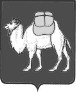 ТЕРРИТОРИАЛЬНАЯ ИЗБИРАТЕЛЬНАЯ КОМИССИЯСОСНОВСКОГО РАЙОНАРЕШЕНИЕс. ДолгодеревенскоеО формировании участковой избирательной комиссии избирательного участка № 2303Рассмотрев предложения по кандидатурам для назначения в составы участковых избирательных комиссий, в соответствии со статьями 20, 22, 27, 29 Федерального закона «Об основных гарантиях избирательных прав и права на участие в референдуме граждан Российской Федерации", Законом Челябинской области «Об избирательных комиссиях в Челябинской области», Методическими рекомендациями о порядке формирования территориальных избирательных комиссий, избирательных комиссий муниципальных образований, окружных и участковых избирательных комиссий, утвержденными постановлением Центральной избирательной комиссии Российской Федерации от 17 февраля 2010 года № 192/1337-5, а также на основании решения территориальной избирательной комиссии Сосновского района от 25 апреля 2020 года № 115/535 «О формировании участковых избирательных комиссий избирательных участков Сосновского района», территориальная избирательная комиссия Сосновского района РЕШИЛА: 1.  Сформировать участковую избирательную комиссию избирательного участка №2303 со сроком полномочий пять лет (2020 - 2025 гг.), назначив в её состав членами участковой избирательной комиссии с правом решающего голоса лиц согласно прилагаемому списку.2. Направить настоящее решение в Избирательную комиссию Челябинской области.3. Направить данное решение в соответствующую участковую избирательную комиссию.4. Обнародовать настоящее решение путем размещения на сайте администрации Сосновского муниципального района.Председатель комиссии                                                                Т.Б. КорниенкоСекретарь комиссии                                                                      И.М. ЩастливаяПриложение к решению территориальной избирательной комиссии Сосновского районаот 13.11.2020 № 163/802Список членов участковой избирательной комиссии с правом решающего голоса Участковая избирательная комиссия избирательного участка № 2303Количественный состав комиссии – 11 членов Срок полномочий пять лет (2020 - 2025 гг.)13 ноября 2020 года                 № 163/802№ п/пФамилия, имя, отчество члена участковой избирательной комиссии с правом решающего голосаСубъект предложения кандидатуры в состав избирательной комиссии1231Адеева Олеся ГригорьевнаСосновское местное отделение Всероссийской политической партии "ЕДИНАЯ РОССИЯ"2Логиновских Сергей ВладимировичРегиональное отделение Политической партии СПРАВЕДЛИВАЯ РОССИЯ в Челябинской области3Куприянова Марина ЮрьевнаСобрание избирателей по месту работы4Паньков Александр ВладимировичСобрание избирателей по месту работы5Панькова Нина ЮрьевнаСобрание избирателей по месту работы6Никулкина Галина ЮрьевнаСобрание избирателей по месту работы7Пасхина Надежда ЮрьевнаСобрание избирателей по месту жительства8Соловьева Вера ЛеонидовнаСобрание избирателей по месту работы9Сизикова Галина ГеннадьевнаСобрание избирателей по месту работы10Абабкова Любовь АлександровнаСобрание избирателей по месту работы11Поморцева Ксения РомановнаСобрание избирателей по месту жительства